LAPORAN PERTANGGUNG JAWABANDIVISI  KESEKRETARIATAN BEM FATEPA UNRAM PERIODE 2019-2020 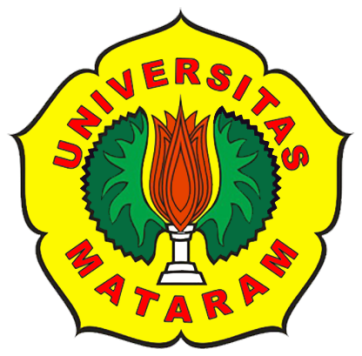 FAKULTAS TEKNOLOGI PANGAN DAN AGROINDUSTRIUNIVERSITAS MATARAM2019Laporan Pertanggung Jawaban Divisi kesekretariatan BEM FATEPA 2020 PENDAHULUAN		Devisi kesekretariatan adalah salah satu devisi di kepengurusan bem fatepa perode 2019/2020 dengan fungsi utama adalah mengarsipkan segala bentuk administrasi bem serta menyediakan dan mengelola segala kebutuhan kepengurusan dan menjaga kekeluargaan kepenguurusan. KONDISI OBJEKTIF KEANGGOTAN 	Jumlah anggota kesekertariatan awalnya berjumlah 7 orang dan ditambah tiga orang ketika perekrutan kedua sehingga berjumlah 10 orang. Sampai akhr kepengurusan terdapat 9 orang dikarenakan 1 orang diberikan SP 3 pada tanggal 09 September 2020 karena telah menikah. Hingga sekarang jumlah anggota kesekrtariatan berjumlah 9 orang. Agenda Data inventaris bem Peralatan Inventaris LamaInventarisBaruIventaris Bersamab. inventaris surat 1. surat keluar Surat masuk E. PENUTUPDemikian laporan pertanggungjawaban dari divisi kesekertariatan. Semoga laporan pertanggung jawaban ini dapat dijadikan sebagai pedoman untuk kepengurusan terlebih khusu pada divisi keilmuan mendatang dalam menjalankan roda organisasi yang lebih baik lagi.Lampiran 1. Foto pengurus terbaik setiap 3 bulan sekali 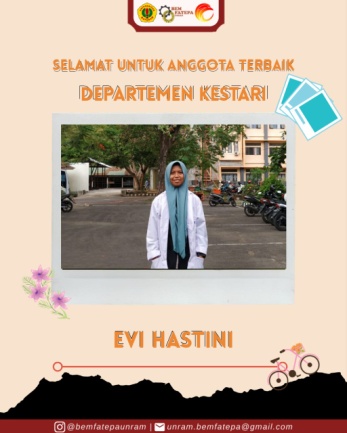 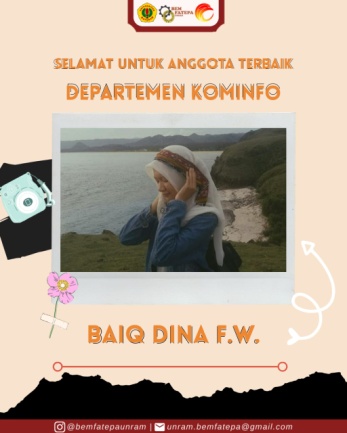 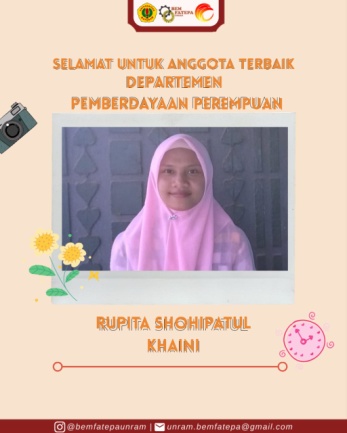 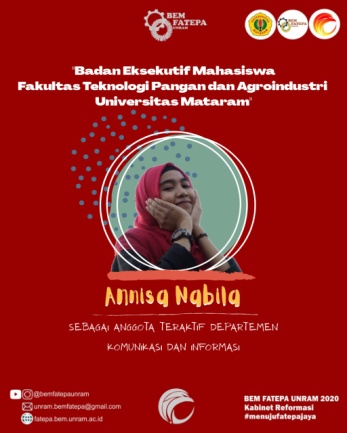 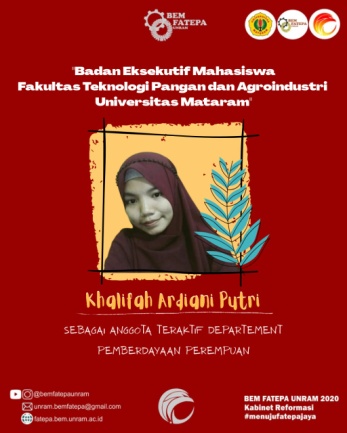 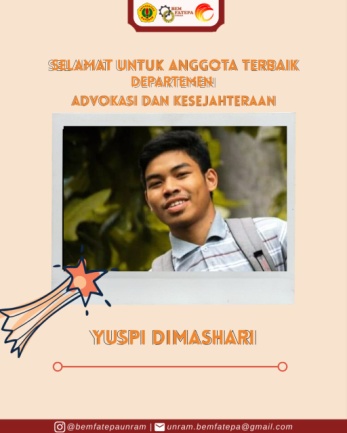 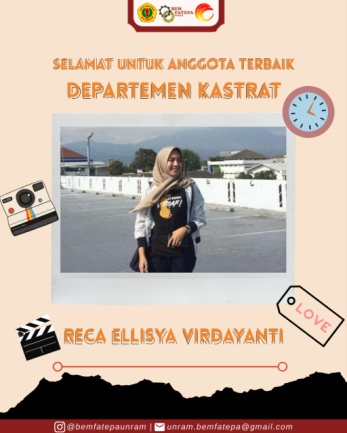 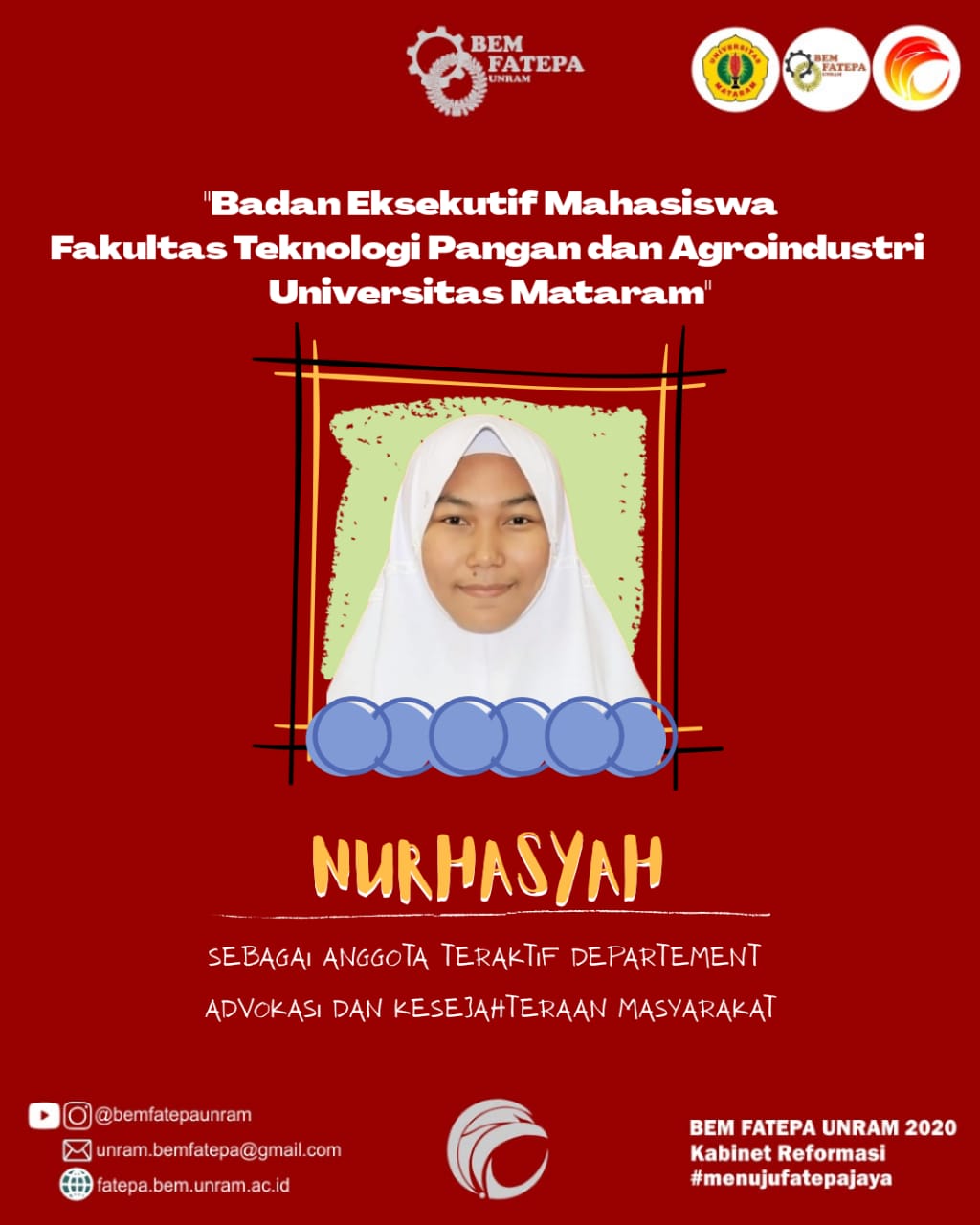 Nama proker Penanggung jawab Objek Tujuan Parameter Pelaksanaan Kendala Status pelaksanaan Letter out an in Silvia udiantari BEM FATEPA Mengontrol keluar masuknya surat Semua surat keluar dan masuk terdaftar dan ada Kondisional -Terlaksana Pojok ilmu Baiq eka putri BEM/ORMAWA FATEPA Meningkatkan legalitas dan integritas anggota BEM FATEPA Terdapat minimal 10 buku dan terdapat proses pinjam meminjam selama 5 kali Selama kepengurusan mulai bulan maret tidak terlaksana Adanya surat larangan mahasiswadilarang memasuki kampus Tidak terlaksana Inventaris atau pengadaan barang sekret Dara titanis BEM FATEPA Menyediakan barang-barang yang dibutuhkan BEM dan memelihara serta mengelolanya. Semua barang terdata dan ada serta maish berfungsi sampai akhir kepengurusan. Selama kepengurusan -Terlaksana PDH Ziibrail  BEM FATEPA Menseragamkan identitas BEM FATEPA 2020 Semua anggota membeli dan menggunakan PDH 1x dalam kepengurusan -Terlaksanan Family zone Zibrail BEM FATEPA Menumbuhkan dan menjaga kekeluargaan BEM FATEPA 2020 Apabila  45  pengurus hadir dan mengikuti acara 2x selama kepengurusan -Terlaksana Nama kegiatan Penanggung jawab Objek Tujuan Parameter Waktu Status terlaksana Kendala Clean my secret Evi Hastini BEM FATEPA Menciptakan sekret asri Sekret terjaga kebersihannya dan dilakukan minimal 6 kali selama kepengurusan 1x 2 minggu Tidak terlaksana Adanya surat edaran mahasiswa dilarang memasuki kampus Bukber Bq Rosi Astria BEM FATEPA Meningkatkan kekeluargaan BEM FATEPA 2020Minimal 45 dari anggota dapat hadir Minggu 2 bulan ramadhan Tidak terlaksana Adanya pandemi covid-19 Dapoer fatepa Sari wahyuni BEM FATEPA 2020 Menjaga silaturrahmi BEM FATEPA 2020 Minimal 45 dari anggota dapat hadir 1x3 bulan, Terlaksana -NoNama BarangJumlah (buah)KondisiKeterangan1Talitambang1Baik-2Stempel BEM1Baik-3Spidol10Baik-4PenghapusPapan1Baik-5TintaSpidol1Baik-NoNama BarangJumlah (buah)KondisiKeterangan1Tintabak stemple1Baik-2Nota1Baik-3Kwintansi1Baik-4Stempel BEM1Baik-5StempelKepanitiaan1Baik6Bendera BEM1Baik-NoNama BarangJumlah (Buah)KondisiKeterangan1LCD+Proyektor1 setKurang BaikKabel LCD (VGA) bermasalah, pantulandari monitor berwarna2Sound Outdoor2 set2 buah Sound2 stand2 kabelBaik-3Microphone Wireless1 set2 Buah Mic1 buahresieverBaik-4Printer1 buahBaik-5KipasAngin2 buahBaik-6LemariArsip2 buahKurang BaikTidakadakunci di setiapkolong7Toa1 buahBaikPengganti toa yang hilangNo.Kode SuratNo. SuratTanggal SuratKepadaIsi RingkasKeterangan1003/BEM-UNRAM/FATEPA/UNRAM/i/II/202011/02/2020Semua perwakilan ORMAWA FATEPAUndangan untuk perwakilan semua omawa FATEPA dalam menghadiri kegiatan pembukaan rapat kerja BEM FATEPA UNRAM2004/BEM-FATEPA/FATEPA/UNRAM/i/II/202017/02/2020Dosen pengampu mata kuliahPermohonan izin menghadiri kegiatan pelantikan ketua dan pengurus ormawa FATEPA UNRAM 20203006/Pan.F.Z/BEM-FATEPA/FATEPA/UNRAM/i/III/202003/03/2020Bapak Rektor Universitas MataramPermohonan izin untuk peminjaman Bus rektorat untuk kegiatan family zone4006/Pan.F.Z/BEM-FATEPA/FATEPA/UNRAM/i/III/202003/03/2020Bapak Wakil Rektor II Universitas MataramPermohonan izin untuk peminjaman Bus rektorat untuk kegiatan family zone5009/BEM-FATEPA/FATEPA/UNRAM/e/III/202006/03/2020Orangtua MahasiswaPermohonan izin kepadaa bapak/ibu, untuk mengikuti kegiatan family zone 6001/Pan.S.K/BEM-FATEPA/FATEPA/UNRAM/e/II/202002/03/2020Bapak / ibu kepala sekolah SMP 1 MataramPermohonan izin untuk sosialisasi kepengurusan oleh BEM FATEPA UNRAM7002/Pan.S.K/BEM-FATEPA/FATEPA/UNRAM/e/III/202011/03/2020Bapak / ibu kepala sekolah SMP 17 MataramPermohonan izin untuk sosialisasi kepengurusan oleh BEM FATEPA UNRAM8014/SEKJEN/BEM-FATEPA/FATEPA/UNRAM/e/VII/202013/07/2020Saudara Liga Ayun SelatanUndangan sebagai pemateri dalam kegiatan sekolah advokasi9014/SEKJEN/BEM-FATEPA/FATEPA/UNRAM/e/VII/202013/07/2020Saudara Hendryawan BimantaraUndangan sebagai pemateri dalam kegiatan sekolah advokasi10016/SEKJEN/BEM-FATEPA/FATEPA/UNRAM/i/VII/202014/07/2020Ketua Ormawa Fakultas Teknologi Pangan dan Agroindustri Universitas MataramUndangan untuk pembukaan kegiatan sekolah advokasi11016/SEKJEN/BEM-FATEPA/FATEPA/UNRAM/i/VII/202014/07/2020Dekan Fakultas Teknologi Pangan dan Agroindustri Universitas MataramUndangan untuk pembukaan kegiatan sekolah advokasi12015/SEKJEN/BEM FATEPA/FATEPA/UNRAM/e/VII/202013/07/2020Saudara I. Putu Rika JuliartawanUndangan sebagai pemateri dalam kegiatan Omnibulaw13015/SEKJEN/BEM FATEPA/FATEPA/UNRAM/e/VII/202013/07/2020Saudara Meza Royadi Undangan sebagai pemateri dalam kegiatan Omnibulaw14014/SEKJEN/BEM FATEPA/FATEPA/UNRAM/i/VII/2020 08/08/2020Dekan Fakultas Teknologi Pangan dan Agroindustri Universitas MataramUndangan permohonan audiensi dalam kegiatan diskusi terkait secret ormawa Fatepa Unram15021/SEKJEN/BEM FATEPA/FATEPA/UNRAM/i/IX/202017/09/2020Ketua ormawa FatepaUndangan konsolidasi terkait persoalan fakultas16024/DEPART. KOMINFO/BEM FATEPA/FATEPA/UNRAM/e/IX/202028/09/2020Seluruh ketua  ormawa FatepaUndangan perkenalan ormawa Fatepa17023/DEPARTEMEN ADKESMAS/BEM FATEPA/FATEPA/UNRAM/i/IX/202021/09/2020Dekan Fakultas Teknologi Pangan dan Agroindustri Universitas Mataram Permohonan audiensi terbuka sehubung dengan telah dilaksanakannya STIKAM “pembacaan situasi kampus”18026/DEPARTEMEN ADKESMAS/BEM FATEPA/FATEPA/UNRAM/e/X/202014/10/2020Dekan Fakultas Teknologi Pangan dan Agroindustri Universitas MataramPermohonan audiensi19017/Pan. K.F/BEM FATEPA/FATEPA/UNRAM/i/VII/202024/07/2020Ibu Dekan Fakultas Teknologi Pangan dan Agroindustri Universitas MataramPermohonan pencairan dana dalam kegiatan lomba menulis opini20017/Pan. K.F/BEM FATEPA/FATEPA/UNRAM/i/VII/202015/07/2020Ibu Dekan Fakultas Teknologi Pangan dan Agroindustri Universitas MataramPermohonan pencairan dana dalam kegiatan seminar online21005/Pan. Webinar/BEM FATEPA/FATEPA/i/X/202014/10/2020Ketua FMI Ruhull Jadiid Fatepa UnramUndangan menghadiri kegiatan webinar nasional22001/Pan. S.B./BEM-FATEPA/FATEPA/UNRAM/e/X/202026/10/2020Saudara Muh. HamzaniUndangan sebagai narasumber dalam kegiatan seminar beasiswa23002/Pan. S.B./BEM-FATEPA/FATEPA/UNRAM/e/X/202026/10/2020Saudara Ferdion Oktonugroho PutraUndangan sebagai narasumber dalam kegiatan seminar beasiswa24003/Pan. S.B./BEM-FATEPA/FATEPA/UNRAM/e/X/202026/10/2020Saudara AhyarosidiUndangan sebagai narasumber dalam kegiatan seminar beasiswa25003/Pan. Padiwaru/BEM-FATEPA/FATEPA/UNRAM/e/X/202001/10/2020Ketua BEM UNRAMUndangan sebagai narasumber dalam kegiatan padiwaru26003/Pan. Padiwaru/BEM-FATEPA/FATEPA/UNRAM/e/X/202001/10/2020Saudara Lalu Abdul RahmanUndangan sebagai narasumber dalam kegiatan padiwaru27003/Pan. Padiwaru/BEM-FATEPA/FATEPA/UNRAM/i/X/202001/10/2020Dekan Fakultas Teknologi Pangan dan Agroindustri Universitas MataramPermohonan surat tugas dalam kegiatan padiwaru28003/Pan. Padiwaru/BEM-FATEPA/FATEPA/UNRAM/i/X/202023/10/2020Bapak Rahmat Sabani, S.TP., MPUndangan sebagai pemateri dalam kegiatan padiwaru29003/Pan. Padiwaru/BEM-FATEPA/FATEPA/UNRAM/e/X/202001/10/2020Dekan Fakultas Teknologi Pangan dan Agroindustri Universitas MataramPermohonan pencairan dana kegiatan padiwaru30004/Pan.Bakti-Sosial/BEM-FATEPA/FATEPA/UNRAM/i/XI/202027/11/2020Ketua FMI Ruhull JadiidPermohonan peminjaman sound sistem31002/Pan. Baksos/BEM-FATEPA/FATEPA/UNRAM/e/XII/202003/12/2020Kepala BPDAS NTBPermohonan bantuan bibit pohon32003/Pan. Rapat-Evaluasi/BEM-FATEPA/FATEPA/UNRAM/i/XII/202021/12/2020Ketua ormawa FatepaUndangan menghadiri pembukaan dan mengikuti acara33004/Pan. Rapat-Evaluasi/BEM-FATEPA/FATEPA/UNRAM/i/XII/202021/12/2020Ketua DPM Fatepa UnramPermohonan presidium rapat evaluasi BEM24002/Pan. Rapat-Evaluasi/BEM-FATEPA/FATEPA/UNRAM/i/XII/202021/12/2020Ketua DPM Fatepa UnramPermohonan peminjaman palu sidang35001/Pan. Rapat-Evaluasi/BEM-FATEPA/FATEPA/UNRAM/i/XII/202021/12/2020Wakil Dekan II FatepaPermohonan ruangan dan beberapa peralatan36003/Pan. Rapat-Evaluasi/BEM-FATEPA/FATEPA/UNRAM/i/XII/202021/12/2020Wakil Dekan Bidang Kemahasiswaan dan AlumniUndangan menghadiri pembukaan rapat evaluasi BEMNoTanggal TeimaKode SuratNo. SuratTanggal SuratDariIsi RingkasKeterangan1.14/01/2020800/15/01-IND/I/202013/01/2020 Dinas Perindustrian Pemerintah Provinsi Nusa Tenggara BaratUndangan menghadiri ngobrol ekonomi provinsi Nusa Tenggara Barat dan Industri “Ngopi Eksis”.Menghadiri kegiatan211/02/2020002/PG/UKM/KOPMA-UM/e/II/202011/02/2020Koperasi Mahasiswa Universitas MataramPeminjaman alat (LCD) untuk kegiatan Rapat Anggota Rencana Kerja (RARK) dan Rencana Anggaran Pendapatan dan Belajar (RAPE).312/02/2020004/U/SP/Pan.pelantikan/HIMIKOMUNRAM/II/2020Panitia pelantikan pengurus Himpunan Mahasiswa Ilmu Komunikasi  Universitas MataramUndangan Menghadiri pelantikan Pengurus Himpunan Mahasiswa Ilmu Komunikasi Universitas MataramMengirim 2 orang delegasi BEM Fakultas413/02/2020005/RAUM/POM-C/FATEPA//UM/e/II/202002/02/2020UKF COCCUSPeminjaman Alat (LCD) untuk kegiatan Rapat Umum Persatuan Olahraga Mahasiswa (POM) coccus516/02/20200431/UN.18 F10.3/KM/202014/02/2020Fakultas Teknologi Pangan dan AgroindustriUndangan untuk menghadiri kegiatan pelantikan ketua dan pengurus Ormawa FATEPA tahun2020623/02/20200475/UN18.F10.3/KM/202021/02/2020Fakultas Teknologi Pangan dan AgroindustriUndangan menghadiri rapat koordinasi Wakil DEkan Bidang Kemahasiswaan dan Alumni Fakultas Teknologi Pangan dan Agroindustri Universitas Mataram725/02/2020009/HIMATETA/FATEPA/UNRAM/i/II/202024/02/2020Himpunan Mahasiswa Teknik PertanianUndangan untuk menghadiri agenda rapat membahas tentang bakti social di desa pondok perasiDelegasi ketua umum dan jajaran pengurus ormawa801/03/2020002/SP/BEM-UNRAM/UM/e/II/202028/02/2020Kementrian Sosial Politik BEM Universitas Mataram Undangan dalam acara NGOPAS “ Ngopi Akal Sehat”904/03/2020002/SM/BEM-UNRAM/UM/i/III/202002/02/2020BEM Universitas Mataram Undangan untuk menghadiri dalam acara silaturahmi dan perekatan kembali hubungan forum social masyarakat universitas Mataram yang telah terbentuk sejak 2018, sebagai wadah penggerakan dan persatuan koordinasi antar seluruh mahasiswa universitas mataram1006/03/2020048/DPM/FATEPA-UNRAM/e/III/202003/03/2020Dewan Perwakilan Mahasiswa Fakultas Teknologi Pangan dan AgroindustriUndangan untuk menyampaikan rancangan program kerja serta RAB pada kegiatan Lokakarya Ormawa FATEPA UNRAMDelegasi Ketua, sekretaris dan bendahara serta pengurus (Koordinator Divisi)1110/03/2020009/BEM/FH-UNRAM/e/II/202005/03/2020BEM Fakultas Hukum Universitas MataramUndangan kegiatan  diskusi publik BEM FakultasHUkum UNRAM periode 2020, dengan tema OMNIBUSLAW; Undang-undang payung,payung siapa?1212/03/2020002/P-LDKMO/HIMATEPA/FATEPA/UM/i/II/202003/03/2020Himpunan Mahasiswa Ilmu dan Teknologi Pangan Universitas MataramPemberitahuan kegiatan Latihan Dasar Kepemimpinan Dan Manajemen Organisasi (LDKMO) Delegasi 2-3 orang1313/02/2020002/P-LDKMO/HIMATEPA/UM/i/II/202013/03/2020Himpunan Mahasiswa Ilmu dan Teknologi Pangan Universitas MataramPeminjaman alat untuk kegiatan Latihan Dasar Kepemimpinan Dan Manajemen Organisasi (LDKMO) yaitu microphone, sound system, LCD dan layar1403/07/202003/Pan.FB/FMI-RUHUL JADIID/BEMFATEPA/FATEPA/UM/i/202001/07/2020FMI RUHUL JADIID Fakultas Teknologi Pangan dan Agroindustri Universitas MataramUndangan untuk ikut berpartisipasi dalam kepanitiaan kegiatan FATEPA berkurbanDelegasi 4 orang1522/07/2020001/Pan.SS/PP/BEM-UNRAM/UM/i/VII/202021/07/2020BEM Universitas MataramUndangan untuk berpartisispasi dalam kegiatan Sarah Sehan Forum Perempuan UNRAMDelegasi 2 orang Perempuan1604/08/202089/UN.18.U4/BKPK/202003/08/2020UPT Bimbingan Konsling dan Pembinaan Karir Universitas MataramUndangan untuk rapat dalam kegiatan meningkatkan efektivitas dan peran serta UPT Bimbingan Konseling dan Pembinaan karir di kalangan Mahasiswa UNRAM1714/08/2020013/LH/BEM-UNRAM/UM/e/VII/202012/08/2020BEM Universitas MataramUndangan untuk agenda Environment Camp.1820/08/2020001/Pan.KK/BEM-UNRAM/UM/e/VIII/202019/08/2020BEM Universitas MataramPermohonan delegasi dalam kegiatan kampong kreasi jilid II2 orang delegasi1901/09/2020003/Pan.HT/BEM/FP-UM/e/VIII/202031/08/2020BEM Fakultas PertanianUndangan delegasi diskusi publik2021/09/2020044/SP/BEM-UNRAM/UM/e/IX/202021/09/2020BEM Universitas MataramUndangan Konsolidasi Akbar Momentum Hari Tani2102/10/2020008/Pan.PEKTIN/HIMATEPA/FATEPA-UM/i/X/202001/10/2020Himpunan Mahasiswa Teknologi PanganUndangan untuk menghadiri PEKTIN 20202204/10/2020029/LH/BEM-UNRAM/UM/i/X/202004/10/2020BEM Universitas MataramUndangan Delegasi dalam kegiatan talkshow dan launcing UNRAM Zero Waste2307/10/2020058/DPM/FATEPA-UNRAM/e/X/202006/10/2020DPM FATEPA UNRAMPeminjaman mic dan sound System untuk acara sidang evaluasi stengah kepengurusan BEM FATEPA UNRAM 20202407/10/202006/DPM/FATEPA-UNRAM/e/X/202006/10/2020DPM FATEPA UNRAMUndangan sidang evaluasi setengah kpengurusan BEM FATEPA UNRAM 2020 2522/10/2020003/B/pbs2studyclub/Lombok/21/10/202021/10/2020Pemburu Beasiswa S2 study club kota lombokUndangan delegasi kegiatan pelatihan essay2 orang delegasi2623/10/2020068/DPM/FATEPA-UNRAM/e/X/202022/10/2020DPM FATEPA UNRAMPeminjaman barang dalam acara pelantikan ketua dan anggota KPRM dan BAWASRA FATEPA UNRAM 2020Mic dan sound system2703/11/2020062/SP/BEM-UNRAM/UM/I/XI/202003/11/2020BEM Universitas MataramUndangan konsolidasi akbar cabut UU cipta kerja2814/11/202002001/KPC-SMI-MTRM/XI/202013/11/2020Komite Pimpinan Cabang Serikat Mahasiswa Indonesia Cabang MataramUndangan Delegasi untuk diskusi2925/11/2020008/PG/UKM/kopma-UM/e/XI/202024/11/2020Koperasi mahasiswa UNRAMPeminjaman alat dalam kegiatan latihan majanemen organisasi3026/11/2020018/KPRM/FATEPA-UNRAM/e/XI/202025/11/2020KPRM FATEPA UNRAMUndangan Ormawa dalam kegiatan sosialisasi dan uji public pemira Fatepa dengan system E-vote3130/11/2020048/Pan.LKMM/BEM-UM/XI/202029/11/2020BEM universitas mataramUndangan peserta dalam kegiatan latihan kepemimpinan dan manajemen mahasiswa (LKMM) nasional 2020 323/12/202006/BEM/FH-UNRAM/e/XII/2020BEM fakultas hukumundangan kegatan closing ceremony cabinet progresif336/12/2020003/PH/SP/Pan.rapum/UKMU-SB/XII/20205/12/2020UKM seni dan budaya UNRAMPermohonan Peminjaman Alat untuk kegiatan Rapat Umum 20203422/12/2020006/CK/RM-BEMUNRAM/e/XII/202021/12/2020BEM Universitas MataramUndangan kegiatan closing kabinet daya juang 20203522/12/2020012.02/IAISInd/LC-Unram/PAN LCC/e/XII/202021/12/2020UKM IAAS UNRAMPeminjaman Alat Dalam Kegiatan Local Committee Conference (LCC)